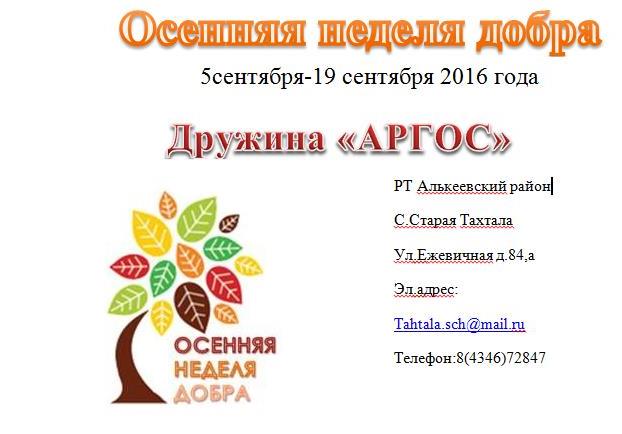 «Доброе дело» - оказание адресной целевой помощи пожилым, труженикам тыла.Ученики 6 класса. Благополучатель- Соколова Мария Афанасьевна  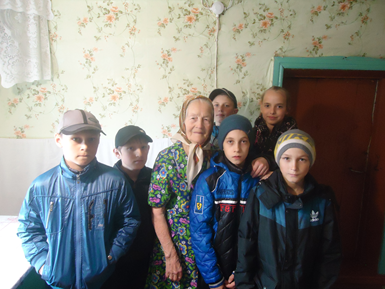 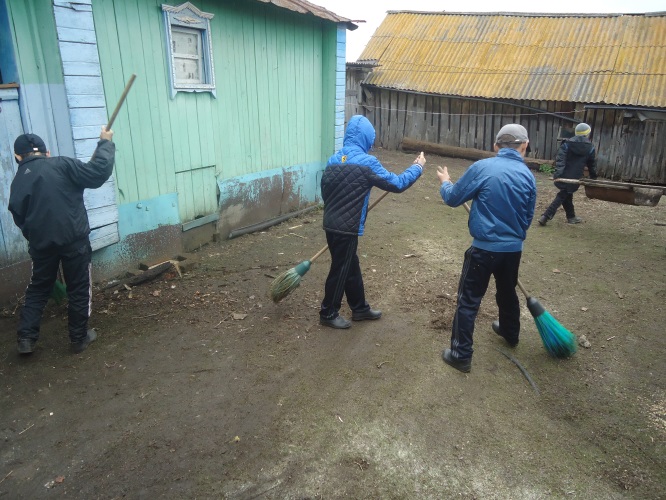 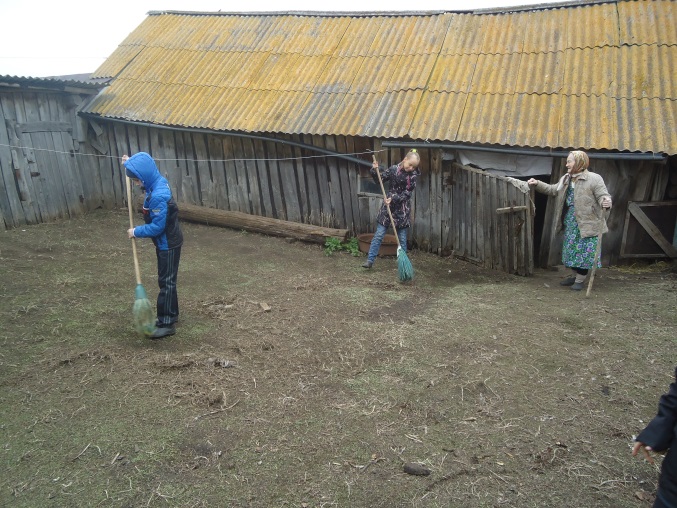 Ученики 8 класса. Благополучатель- Смирнова Клавдия Семеновна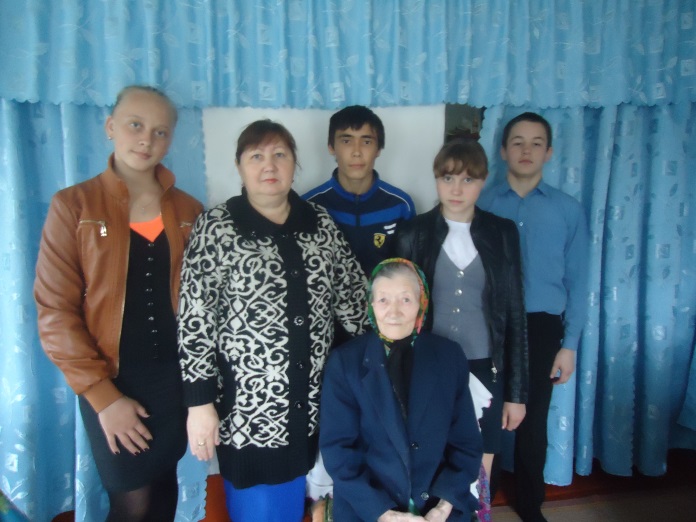 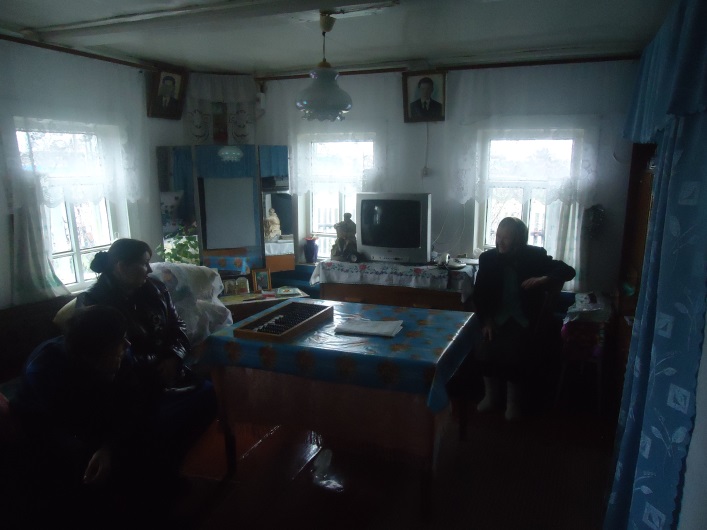 Наименование муниципального образованияНазвание и форма мероприятияДата и время проведения мероприятияПолная информация о мероприятии (кол-во участников, место проведения, категория благополучателей, содержание мероприятия и т.д.)МБОУ «Старо-Тахталинская СОШ»«Доброе дело» - оказание адресной целевой помощи пожилым, труженикам тыла09.09.2016  13:30 Ученики 6 класса. Благополучатель- Соколова Мария Афанасьевна (8 чел.)Ученики 8 класса. Благополучатель- Смирнова Клавдия Семеновна (6 чел.)